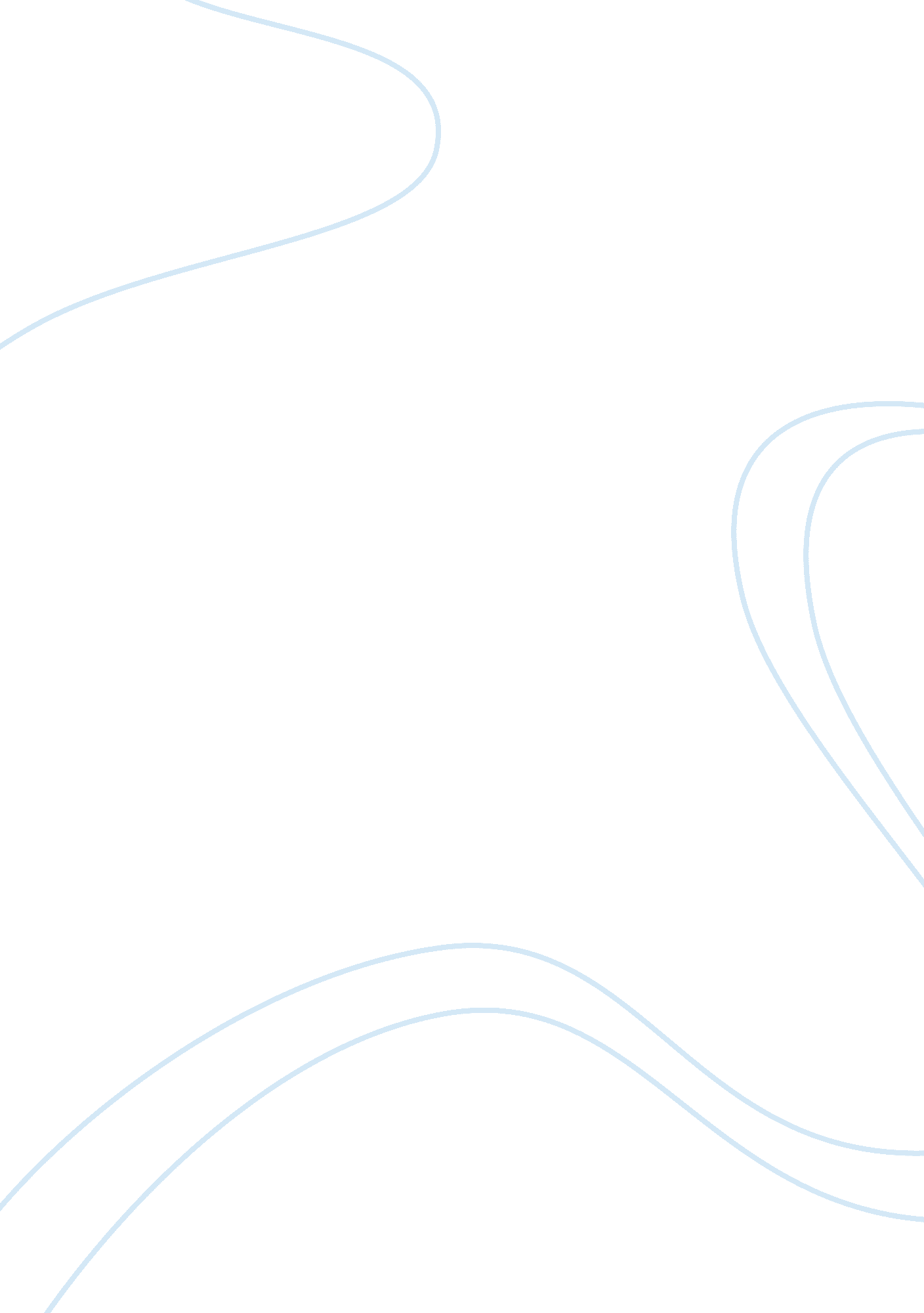 Human behavior and attitude in the field of sociology with criminal justiceLaw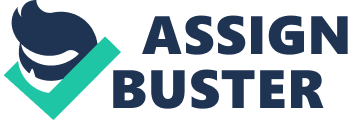 ﻿This is my appeal regarding pursuing my internship at this college. I love helping people and I always believed that helping out each other makes the place a better place to live in. I am a senior at the Bloomfield College. My major in college was Sociology with Criminal Justice being the focus of study. The main motivation of this course was to help me understand human behavior and attitude. 
By far my best experience in the field of sociology is derived from my current work. My current field of work keeps me involved with people of all walks of life. I get a chance to understand people with different nature and attitude. As a part of my daily work, I manage different apartments and buildings. I get a chance to work with different people at my work which gives me immense knowledge on how different people behave. I work closely with the case workers and help them with their cases. The knowledge on criminal justice obtained in my college helps me to understand the cases and I help them in which ever way possible. At work, I try to help my tenants by ensuring that they get proper housing. 
My nature of helping people has been largely influenced by my parents. Right from a young age, I have learnt to help others. I am the middle child in my family among six children which made me more responsible. While growing up, I helped my younger sibling with their studies, schooling and personal issues. Being the middle child also helped me easily connect with my elder siblings. I help my parents and my elder siblings in all their work. Taking responsibility and helping everyone at my home gave me immense satisfaction. 
My parents have always been a huge source of inspiration for me. When I was young, my parents brought children of other families home. They used to treat other children in times of crisis. Their selfless nature was an inspiration in itself to everyone around. My mother was a very generous person. Every Saturday she used to visit the church to meet the homeless people. She ensured that all the homeless people in the church were fed. She fed the lesser privileged people for a long number of years. I have a daughter who is 16 years old. I wish that she also serves the society well when she grows up. With a strong commitment towards social development, I hope that she learns from me. I believe that I am doing the right thing to the society and this will set a good example to my child. 
I am searching for the best university to deepen my knowledge on sociology. An internship in one of the best universities will only give me more knowledge and strengthen my goals. Your faculty and research standards are the most impressive among the leading universities. This highly respected internship program will help me to develop a good understanding of different human behavior. I hope to develop into a professional well-educated and well-trained in sociological theories and methodologies. 
Works Cited 
“ Socialization” retrieved from http://www. sociologyguide. com/basic-concepts/Socialization. php 